HLp/NGA/CFIG Present: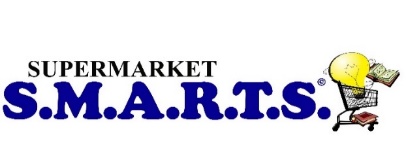 Exclusively For Department Managers	Benefits?		Each participant will receive real, practical best practices, specific to their own department		plus 30 minutes of personal time, two weeks after the event, with Harold Lloyd as well 		as a frame-worthy Certificate of Completion.  Class material will be sent via email.  Each		student will be invited to order one of HL’s four books from Amazon and to deduct $15		from the registration fee.  Each department manager is permitted to invite their store 	    	manager as well as key employees from her/his department to join in this team building 		event at no additional cost.	Cost?		$595 per store for each, two-day event (or $995 for both if completed in a 12-month period.)  			Once again, this per store cost includes the department manager, store management and 		any ‘rising stars’ who work in that department. 		NGA and CFIG members will receive a 10% discount.	Calendar of Events? – Please see attached.	Sample Agenda? – Please see attached.	Questions?		Please call Harold at 757-572-7276 (cell) or in the office (757-721-0017).	Want to Register?		Email us at harold@hlloydpresents.com and we’ll send you an application.		Each class is restricted to 40 participants.  So Register Now!											                    March 22, 2021HLp/NGA/CFIG Present:For Department ManagersCalendar of Events 2021						Part I (4 hrs. each day)	   	      Part II (4 hrs. each day)	1. PRODUCE		February 9th and 10th (Completed)	June 22nd and 23rd	2. MEAT			February 23rd and 24th  (Completed)	July 13th and 14th		3. DELI			March 9th and 10  (Completed)		July 20th and 21st	4. BAKERY		March 23rd and 24th			July 27th and 28th	5. GROCERY/D/FF	April 6th and 7th				August 17th and 18th	6. FRONT END		April 20th and 21st				August 24th and 25th New  7. RECEIVING		May 4th and 5th 		 		October 26 and 27	2022						Part I (4 hrs. each day)	   	      Part II (4 hrs. each day)	1. PRODUCE		February 8th and 9th 			June 21st and 22nd	2. MEAT			February 22nd and 23rd 			July 12th and 13th		3. DELI			March 8th and 9th 				July 19th and 20th 	4. BAKERY		March 22nd and 23rd 			July 26th and 27th	5. GROCERY/D/FF	April 5th and 6th				August 16th and 17th	6. FRONT END		April 19th and 20th				August 23rd and 24th   	7. RECEIVING		May 3rd and 4th 		 		October 25th and 26th 	HLp/NGA/CFIG Present:Exclusively For Department ManagersPart I	Day 1	 	1.  Welcome/Introductions						10:00am EST		2.  “Am I the Leader I Need to Be?”				10:15am		3.  How’s your Department Morale?				11:00am		4.  On-Boarding a New Employee					11:20am		5.  Communication within your Store and Department		11:40pm		6.  Refreshment Break						12:00pm		7.  Positive Recognition...More important than money?		12:10pm		8.  Progressive Discipline...A management must.	  		12:30pm		9.  HL’s Best Ideas to Build Your Business.	  			  1:00pm	          10.  Supermarket Math...(Gotta Know Your Numbers!”) 		  1:40pm	          11.  Day 1 Concludes/Homework					  2:00pm	Day 2		1.  Welcome Back!  Let’s Meet NGA (CFIG).			10:00am EST		2.  Superior Customer Relations Suggestions.			10:05am		3.  Controlling Your Largest Variable Cost.			10:45am		4.  Thoughtful Tips from Outstanding Managers.			11:30am		5.  Refreshment Break						11:50am.										6.  “Phabulous Photos”...Great ideas for you to use.		12:00pm		7.  BREAK OUT (Groups of 7 share their best take-away)		12:30pm		8.  SMARRTEST Goal Crafting...will guide you to success.	  1:00pm		9.  Part 1: Program Ends/“I Can Do Better!” Form		  2:00pmHLp/NGA/CFIG Present:Exclusively For Department ManagersPart II 	Day 1	 	1.  Welcome/Introductions						10:00am EST		2.  A Quick Review of Part I					10:20am		3.  Time Management Tips for Department Managers		10:45am		4.  Making the Most of Your Team’s Meeting			11:30am		5.  Break								12:00pm		6.  Understanding the A.I.D.A. Concept				12:15pm		7.  Analyzing Customer Flow in Your Department			12:45pm		8.  BREAK OUT discussion in small groups			  1:20pm		9.  Day 1 Summary							  1:40pm	          10.  Day 1 Ends							  1:50pm	Day 2		1.  Welcome Back							10:00am EST		2.  “Tips” from Successful Managers				10:10am		3.  Controlling Key Costs in Your Department			10:50am		4.  Creating “Success Plans” for Each of Your  Employee 		11:15am		5.  Break								12:00pm		6.  HL’s Best Ideas to Build Your (Department X) Business	12:15pm		7.  BREAK OUT discussion in small groups			12:45pm		8.  SMARRTEST Goal Crafting					  1:30pm		9.  Program Summary and Conclusion				  1:45pm	           10.  Part II:  Program Ends					  1:50pmHLp/NGA/CFIG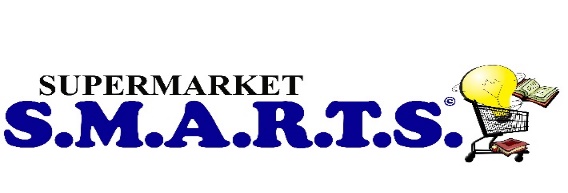 Exclusively For Department ManagersAPPLICATION	Department Manager 1: (Circle one:  Produce, Meat, Deli, Bakery, Grocery/D/FF, Front End, Receiving)	First Name _________________    Last Name___________________     Event Date________________	Work Phone (     ) _______________    Cell (     )________________     Email _____________________	Company Name_________________    #Years with company_____   #Years in Current Position ______	U.S. Mail Address _____________________________________________________________________	Department Manager 2: (Circle one:  Produce, Meat, Deli, Bakery, Grocery/D/FF, Front End, Receiving)	First Name _________________    Last Name___________________     Event Date________________	Work Phone (     ) _______________    Cell (     )________________     Email _____________________	Company Name_________________    #Years with company_____   #Years in Current Position ______	U.S. Mail Address _____________________________________________________________________	Department Manager 3: (Circle one:  Produce, Meat, Deli, Bakery, Grocery/D/FF, Front End, Receiving)	First Name _________________    Last Name___________________     Event Date________________	Work Phone (     ) _______________    Cell (     )________________     Email _____________________	Company Name_________________    #Years with company_____   #Years in Current Position ______	U.S. Mail Address _____________________________________________________________________	Department Manager  4: (Circle one:  Produce, Meat, Deli, Bakery, Grocery/D/FF, Front End, Receiving)	First Name _________________    Last Name___________________     Event Date________________	Work Phone (     ) _______________    Cell (     )________________     Email _____________________	Company Name_________________    #Years with company_____   #Years in Current Position ______	U.S. Mail Address _____________________________________________________________________Please email this application back to harold@hlloydpresents.com.  Thank you.For additional managers, please duplicate this form.